ПроектПРАВИТЕЛЬСТВО РЕСПУБЛИКИ АЛТАЙПОСТАНОВЛЕНИЕ«___»____________2021 года №_________г. Горно-АлтайскО внесении изменений в некоторые постановления ПравительстваРеспублики Алтай Правительство Республики Алтай п о с т а н о в л я е т:1. Внести в постановление Правительства Республики Алтай от                  29 сентября 2021 года № 281 «Об утверждении Положения о региональном государственном контроле (надзоре) в области долевого строительства многоквартирных домов и (или) иных объектов недвижимости на территории Республики Алтай, признании утратившим силу постановления Правительства Республики Алтай от 28 октября 2019 года № 308 и внесении изменения в пункт 7 постановления Правительства Республики Алтай от 11 декабря 2020 года № 400» (официальный портал Республики Алтай в сети «Интернет»: www.altai-republic.ru, 2021,                          1 октября) следующие изменения:а) пункт 3 изложить в следующей редакции:«3. Настоящее Постановление вступает в силу с 1 января 2022 года, за исключением пункта 92 раздела VI и раздел VII Положения.»;б) в пункте 4 слова «Пункт 100 раздела V» заменить словами «Пункт 92 раздела VI»;в) в пункте 5 слова «Раздел VI» заменить словами «Раздел VII»;г) в Положении о региональном государственном контроле (надзоре) в области долевого строительства многоквартирных домов и (или) иных объектов недвижимости на территории Республики Алтай, утвержденном указанным Постановлением:в пункте 117 слова «пунктом 123» заменить словами «пунктом 116»; в пункте 118 слова «пунктом 123» заменить словами «пунктом 116». 2. Внести в постановление Правительства Республики Алтай от                 29 сентября 2021 года № 283 «Об утверждении Положения о региональном государственном контроле (надзоре) на автомобильном транспорте, городском наземном электрическом транспорте и в дорожном хозяйстве, признании утратившими силу некоторых постановлений Правительства Республики Алтай и внесении изменения в пункт 3 постановления Правительства Республики Алтай от 29 июля 2019 года № 201» (официальный портал Республики Алтай в сети «Интернет»: www.altai-republic.ru, 2021, 1 октября) следующие изменения:а) в пункте 3 слова «пункта 115» заменить словами «пункта 114»;б) в пункте 4 слова «пункта 115» заменить словами «пункта 114».3. В пункте 55 Положения о региональном государственном лицензионном контроле за осуществлением предпринимательской деятельности по управлению многоквартирными домами в Республике Алтай, утвержденного постановлением Правительства Республики Алтай от 29 сентября 2021 года № 284 (официальный портал Республики Алтай в сети «Интернет»: www.altai-republic.ru, 2021, 1 октября), слова «статьёй 74» заменить словами «статьёй 73».   Глава Республики Алтай,Председатель Правительства         Республики Алтай                                                           О.Л. ХорохординПОЯСНИТЕЛЬНАЯ ЗАПИСКАк проекту постановления Правительства Республики Алтай                           «О внесении изменений в некоторые постановления Правительства
Республики Алтай»Субъектом нормотворческой деятельности выступает Правительство Республики Алтай. Разработчиком проекта постановления Правительства Республики Алтай «О внесении изменений в некоторые постановления Правительства Республики Алтай» (далее - проект постановления) является Министерство цифрового развития Республики Алтай. Предметом правового регулирования проекта постановления является внесение изменений в:постановление Правительства Республики Алтай от 29 сентября 2021 года № 281 «Об утверждении Положения о региональном государственном контроле (надзоре) в области долевого строительства многоквартирных домов и (или) иных объектов недвижимости на территории Республики Алтай, признании утратившим силу постановления Правительства Республики Алтай от 28 октября 2019 года № 308 и внесении изменения в пункт 7 постановления Правительства Республики Алтай от 11 декабря 2020 года № 400»;постановление Правительства Республики Алтай от 29 сентября 2021 года № 283 «Об утверждении Положения о региональном государственном контроле (надзоре) на автомобильном транспорте, городском наземном электрическом транспорте и в дорожном хозяйстве, признании утратившими силу некоторых постановлений Правительства Республики Алтай и внесении изменения в пункт 3 постановления Правительства Республики Алтай от 29 июля 2019 года № 201» и Положение о региональном государственном лицензионном контроле за осуществлением предпринимательской деятельности по управлению многоквартирными домами в Республике Алтай, утвержденного постановлением Правительства Республики Алтай от 29 сентября 2021 года № 284 в части устранения правок редакционного характера.Необходимость принятия проекта постановления связана с устранением замечаний, изложенных в заключениях Управления Министерства юстиции Российской Федерации по Республике Алтай от 27 октября 2021 года № 04/02-2898 и № 04/02/2900.Правовым основанием принятия проекта постановления является:1) часть 2 статьи 20, подпункт 11.1, подпункт 42.1 и подпункт 61  пункта 2 статьи 26.3  Федерального закона от 6 октября 1999 года № 184-ФЗ «Об общих принципах организации законодательных (представительных) и исполнительных органов государственной власти субъектов Российской Федерации», согласно которым:а) высший исполнительный орган государственной власти субъекта Российской Федерации обеспечивает исполнение Конституции Российской Федерации, федеральных законов и иных нормативных правовых актов Российской Федерации, конституции (устава), законов и иных нормативных правовых актов субъектов Российской Федерации на территории субъекта Российской Федерации;б) к полномочиям органов государственной власти субъекта Российской Федерации по предметам совместного ведения, осуществляемым данными органами самостоятельно за счет средств бюджета субъекта Российской Федерации (за исключением субвенций из федерального бюджета), относится в том числе решение вопросов: осуществления регионального государственного контроля (надзора) на автомобильном транспорте, городском наземном электрическом транспорте и в дорожном хозяйстве;осуществления регионального государственного контроля (надзора) в области долевого строительства многоквартирных домов и (или) иных объектов недвижимости, регионального государственного контроля (надзора) за деятельностью жилищно-строительных кооперативов, связанной с привлечением средств членов кооперативов для строительства многоквартирных домов;осуществления лицензирования предпринимательской деятельности по управлению многоквартирными домами, осуществления регионального государственного лицензионного контроля за осуществлением предпринимательской деятельностью по управлению многоквартирными домами;2) пункт 3 части 2 статьи 3 Федерального закона от 31 июля 2020 года № 248-ФЗ «О государственном контроле (надзоре) и муниципальном контроле в Российской Федерации», согласно которому порядок организации и осуществления для вида регионального государственного контроля (надзора) устанавливается  положением о виде регионального государственного контроля (надзора), утверждаемым высшим исполнительным органом государственной власти субъекта Российской Федерации;3) часть 1 статьи 20 Закона Республики Алтай от 5 марта 2008 года              № 18-РЗ «О нормативных правовых актах Республики Алтай», согласно которой изменение нормативного правового акта оформляется нормативными правовыми актами того же вида. Изменения вносятся в основной нормативный правовой акт.В отношении проекта постановления не требуется проведения оценки регулирующего воздействия в связи с тем, что проект постановления не устанавливает новые и не изменяет ранее предусмотренные нормативными правовыми актами Республики Алтай обязанности для субъектов предпринимательской и инвестиционной деятельности, а также не устанавливает, не изменяет и не отменяет ранее установленную ответственность за нарушение нормативных правовых актов Республики Алтай, затрагивающих вопросы осуществления предпринимательской и инвестиционной деятельности.По проекту постановления проведена антикоррупционная экспертиза в установленном федеральном законодательством порядке, в результате которой наличие в проекте положений, способствующих созданию условий для проявления коррупции, не установлено.Принятие проекта постановления не потребует осуществления дополнительных расходов республиканского бюджета Республики Алтай.Принятие проекта постановления не потребует принятия, изменения, отмены нормативных правовых актов Республики Алтай.
И.о. Министра цифровогоразвития Республики Алтай                                                        Н.Н. СтепановПЕРЕЧЕНЬнормативных правовых актов, подлежащих признанию утративших силу, приостановлению, изменению или принятию в случае принятия постановления Правительства Республики Алтай «О внесении изменений в некоторые постановления Правительства
Республики Алтай»Принятие проекта постановления Правительства Республики Алтай    «О внесении изменений в некоторые постановления Правительства
Республики Алтай» не потребует признания утратившими силу, приостановления, изменения или принятия иных нормативных правовых актов Республики Алтай.______________________СПРАВКАо проведении антикоррупционной экспертизы проекта постановления Правительства Республики Алтай «О внесении изменений в некоторые постановления Правительства
Республики Алтай»В соответствии с Порядком проведения антикоррупционной экспертизы нормативных правовых актов Главы Республики Алтай, Председателя Правительства Республики Алтай и Правительства Республики Алтай и проектов нормативных правовых актов Республики Алтай, разрабатываемых исполнительными органами государственной власти Республики Алтай, утвержденным постановлением Правительства Республики Алтай от 24 июня 2010 года № 125, Министерством цифрового развития Республики Алтай проведена антикоррупционная экспертиза проекта постановления Правительства Республики Алтай «О внесении изменений в некоторые постановления Правительства
Республики Алтай», в результате которой в проекте нормативного правового акта положений, способствующих созданию условий для проявления коррупции, не установлено.И.о. министра                                                                             Н.Н. СтепановМИНИСТЕРСТВО ЦИФРОВОГО РАЗВИТИЯ РЕСПУБЛИКИ АЛТАЙ(Минцифра РА)Чаптынова, 2, г. Горно-Алтайск,Республика Алтай, 649000Тел. (38822) 59054Е-mail: info@mincifra04.ruОКПО 83652154, ОГРН 1080411004410ИНН / КПП 0411139376 / 041101001АЛТАЙ РЕСПУБЛИКАНЫНГЦИФРОВОЙ ÖЗӰМИНИНГМИНИСТЕРСТВОЗЫ(АР Минцифразы)Чаптыновтыҥ оромы, 2, Горно-Алтайск кала, Алтай Республика, 649000Тел. (38822) 59054Е-mail: info@mincifra04.ruОКПО 83652154, ОГРН 1080411004410ИНН / КПП 0411139376 / 041101001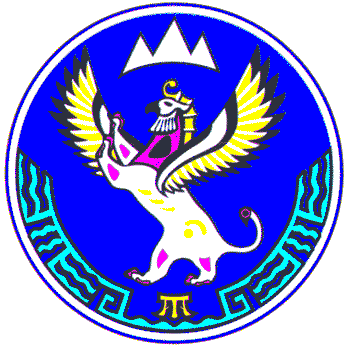 